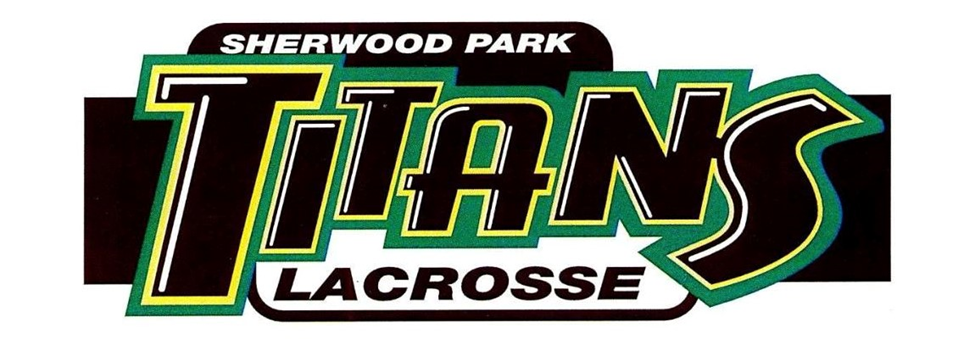 ____________________Sherwood Park Titans Minor Lacrosse Association#2080, 61 Broadway BlvdSherwood Park, AB.RE: Vulnerable Sector Criminal Record Check for Sherwood Park Titans Minor Lacrosse Association VolunteersThis letter certifies that the bearer of this letter, ____________________________________________ is a volunteer member of the Sherwood Park Titans Lacrosse Association and is requesting to have a Vulnerable Sector Criminal Record Check be completed for our association. Our lacrosse association consists of minors (ages 4-17) in which the volunteers would govern.Should you have any questions or require additional information please email. President@sherwoodparktitans.ca  or vicepresident@sherwoodparktitans.ca Karen WellnerPresidentSherwood Park Titans Minor Lacrosse Association